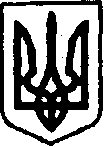 УКРАЇНАКЕГИЧІВСЬКА СЕЛИЩНА РАДАXХІ СЕСІЯ VIIІ СКЛИКАННЯ                                                                  РІШЕННЯ01 грудня 2021 року               смт Кегичівка  		                            Про включення до Переліку другого типу та надання згоди на передачу 
в оренду об’єкта оренди комунальної власності Кегичівської селищної радиВідповідно до Закону України «Про оренду державного та комунального майна», Порядку передачі в оренду державного та комунального майна, затвердженого постановою Кабінету Міністрів України від 03 червня 2020 року №483 (зі змінами), враховуючи лист відділу освіти, молоді та спорту Кегичівської селищної ради від 23 листопада 2021 року № 01-17/1022 
щодо включення в Перелік другого типу та надання згоди на передачу в оренду приміщень, керуючись статтями 4, 10, 25-26, 42, 46, 59 Закону України 
«Про місцеве самоврядування в Україні» Кегичівська селищна радаВИРІШИЛА:Включити до Переліку другого типу об’єкти оренди  комунальної власності Кегичівської селищної ради, які підлягають передачі в оренду 
без проведення аукціону наступні об’єкти:- кабінети  з № 63 по № 67 включно та підсобне приміщення, загальною площею 260 кв. м, які знаходяться в Комунальному закладі «Слобожанський ліцей» Кегичівської селищної ради, за адресою: селище Слобожанське, вулиця Шкільна, будинок 1, для розміщення КЗ ПМО Кегичівської селищної ради «Слобожанська школа мистецтв»;- приміщення, яке знаходиться в Комунальному закладі «Власівська гімназія» Кегичівської селищної ради, за адресою: село Власівка, 
вулиця Каштанова, будинок 1,  загальною площею 241 кв. м., для розміщення Власівського сільського клубу КЗК «Кегичівський центр культури і дозвілля» Кегичівської селищної ради та Власівської сільської бібліотеки-філії КЗК «Кегичівська публічна бібліотека» Кегичівської селищної ради.Надати згоду відділу освіти, молоді та спорту Кегичівської селищної ради на передачу в оренду  відділу культури Кегичівської селищної ради. Начальнику відділу освіти, молоді та спорту Кегичівської селищної ради (Світлана ШМАТЧЕНКО):- під час укладання договорів оренди керуватись пунктом 16 Методики розрахунку орендної плати за комунальне майно Кегичівської селищної ради, затвердженої рішенням ХVII сесії VIII скликання від 30 вересня 2021 року 
№ 3620 «Про забезпечення відносин у сфері оренди комунального майна Кегичівської селищної ради»;- забезпечити  оприлюднення укладених договорів оренди  в електронній торговій системі «Прозорро. Продажі».Контроль за виконанням рішення покласти на постійну комісію з питань бюджету, фінансів, соціально-економічного розвитку та комунальної власності Кегичівської селищної ради (голова комісії Вікторія ЛУЦЕНКО) та постійну комісію з питань житлово-комунального господарства, транспорту, зв’язку, паливно-енергетичних питань, розвитку підприємництва, громадського харчування та побуту Кегичівської селищної ради (голова комісії 
Олександр МАХОТКА).Кегичівський селищний голова         оригінал підписано                        Антон  ДОЦЕНКО